Contributi a fondo perduto in favore delle societàe associazioni sportive dilettantisticheLa F.I.G.C. – Lega Nazionale Dilettanti -  Comitato Regionale Liguriacon sede legale in Genova  Via Dino Col 4/4 (Ge)Cap  16149 Recapito telefonico 010995151Presidente Comitato Regionale Liguria Dott. Giulio Ivaldi DICHIARA CHE LA ASD/SSDDenominazione: __________________________________________________________________Indirizzo: ________________________________________________________________________Città: ___________________________________________________________________________Cap: ____________________________________________________________________________Rappresentante legale: _____________________________________________________________Svolge le seguenti attività sportive, didattiche e/o formative: ________________________________________________________________________________________________________________________________________________________________________________________________________________________________________________________________________________________________________________________________Ha, alla data del 31 ottobre 2020, un numero di “tesserati atleti”alla ASD/SSD pari a:Atleti normodotati _________________________________Atleti diversamente abili _____________________________(in cifre)La presente dichiarazione può essere redatta sia dalla struttura nazionale che da quella regionale dell’Organismo affiliante la ASD/SSD, purché le informazioni rilasciate dalla struttura regionale siano congruenti con quanto in possesso della struttura nazionale.Data						              Firma del rappresentante legale______________________ 			___________________________________                                                         Timbro dell’organizzazione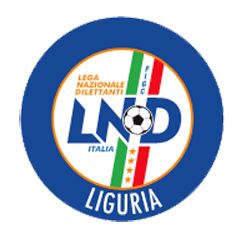 FEDERAZIONE ITALIANA GIUOCO CALCIOLEGA NAZIONALE DILETTANTICOMITATO REGIONALE LIGURIA